Meeting LogisticsSeptember 11-12 LNPA APT & TOSC meetingVerizon Wireless is pleased to host the September 11th and 12th LNPA TOSC meeting in Alpharetta, GA.Meeting location:Verizon Office5055 North Point Parkway                Room 1C516-519Alpharetta GA 30022 Below is a list of hotels nearby for your choice of selection. If you plan to attend the meeting in person, please email Deb Tucker (deborah.tucker@verizonwireless.com) with your name, company, and mobile number for security and planning purposes. Contact:Deborah TuckerSr. Manager – LNP Operations(o) 615-372-2256 
(c) 615-478-3548 
deborah.tucker@verizonwireless.comMap of the area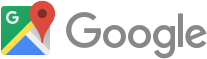 View 5055 North Point Pkwy in Google Maps.Some Hotels in the Area:VIEW IN GOOGLE MAPSMarriott Residence Inn1325 Northpoint DRAlpharetta GA 30009770-587-1151Embassy Suites5955 North Point Parkway Alpharetta GA 30022678-566-8800Town Place Suites7925 Westside Parkway Alpharetta GA 30009770-664-1300Hilton Homewood Suites10775 Davis Road Alpharetta GA 30004770-998-1622Fairfield Inn11385 Haynes Bridge Road Alpharetta GA 30009770-663-4000Hyatt Place7500 North Point Parkway Alpharetta GA 30022770-594-8788